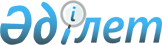 Об уточнении бюджета города Алматы на 2000 год
					
			Утративший силу
			
			
		
					Решение VIII сессии Алматинского городского Маслихата II созыва от 19 января 2001 года. Зарегистрировано управлением юстиции г.Алматы 12 февраля 2001 г. за № 287. Утратило силу в связи с истечением срока действия в соответствии с подпунктом 1 пункта 2 статьи 40 закона Республики Казахстан "О нормативных правовых актах" и письмом Маслихата города Алматы от 19 мая 2005 года N 559



     Алматинский городской Маслихат II-го созыва

                         Р Е Ш И Л :

     1. Утвердить уточненный бюджет города Алматы на 2000 год по собственным доходам вместо суммы 34649896 тыс.тенге в сумме 35849394 тыс.тенге, полученным официальным трансфертам вместо суммы 1150000 тыс.тенге в сумме 1159700 тыс.тенге, по погашению вместо суммы 204340 тыс.тенге в сумме 239840 тыс.тенге, по расходам вместо суммы 40296913 тыс.тенге в сумме 41537786 тыс.тенге, по кредитованию 160000 тыс. тенге, с предельным размером дефицита бюджета 4448852 тыс.тенге.



     2. Утвердить в бюджете города ассигнования на содержание исполнительных и законодательных органов и услуг общего характера вместо суммы 648116 тыс.тенге в сумме 677136 тыс.тенге.



     3. Утвердить ассигнования на расходы по общественному порядку и безопасности вместо суммы 1344465 тыс.тенге в сумме 1384905 тыс.тенге.



     4. Утвердить ассигнования на содержание учреждений образования вместо суммы 4620853 тыс.тенге в сумме 4609476 тыс.тенге.



     5. Утвердить ассигнования на содержание учреждений здравоохранения вместо суммы 4348022 тыс.тенге в сумме 4353712 тыс.тенге.



     6. Утвердить ассигнования по жилищно-коммунальному хозяйству вместо суммы 1688141 тыс.тенге в сумме 1704698 тыс.тенге.



     7. Утвердить ассигнования на содержание учреждений сферы культуры, на мероприятия по спорту и информационное пространство вместо суммы 1007353 тыс.тенге в сумме 1045259 тыс.тенге.



     8. Утвердить в бюджете города расходы на реконструкцию и обеспечение функционирования автомобильных дорог вместо суммы 1644537 тыс.тенге в сумме 1744537 тыс.тенге.



     9. Утвердить в бюджете города расходы на сейсмоусиление зданий и сооружений вместо суммы 200000 тыс.тенге в сумме 190965 тыс.тенге. 



     10. Утвердить в бюджете города расходы на проведение работ по восстановлению аэропорта в городе Алматы вместо суммы 80660 тыс.тенге в сумме 1080660 тыс.тенге. 



     11. Учесть в расходной части бюджета города распределение резервного фонда акима города вместо суммы 249318 в сумме 249971 тыс.тенге.



     12. Утвердить расходы на обслуживание облигационного займа и погашение эмиссии облигаций вместо суммы 455392 тыс.тенге в сумме 477619 тыс.тенге.



     13. Утвердить средства на погашение займа акима города вместо суммы 250887 тыс.тенге в сумме 239860 тыс.тенге. 



     14. Приложение к решению VIII-й сессии Алматинского городского Маслихата II-го созыва ~V99R092 изложить в новой редакции (прилагается).


      Председатель 




VIII-й сессии Алматинского 




   городского Маслихата 




       II-го созыва                    М. Кочкаров



        Секретарь




Алматинского городского 




Маслихата II-го созыва                 Ж.Турегельдинов


                                                                                                                Приложение



                            к решению VIII сессии Алматинского



                               городского Маслихата II созыва



                                       от 19 января 2001 г.

           УТОЧНЕННЫЙ БЮДЖЕТ ГОРОДА АЛМАТЫ НА 2000 ГОД             




  _________________________________________________________________________________________________



Категория                                                                               !Бюджет



     Класс                                     Наименование                             !с учетом



          Подкласс                                                                      !изменений 



               Специфика                                                                !



________________________________________________________________________________________!__________



1234                                    5                                               !    7



________________________________________________________________________________________!__________

                         1. Поступления                                                  37248934



                          Доходы                                                          35849394



1                         Налоговые поступления                                          33937269



     1                    Подоходный налог на доходы                                     17806855



          1               Подоходный налог с юридических лиц                             7009101



               1          Подоходный налог с юридических лиц-резидентов                  4289803



               2          Подоходный налог с юридических лиц-нерезидентов                86290



               3          Подоходный налог с юридических лиц-резидентов, удерживаемый



                          у источника выплаты                                            581681



               4          Подоходный налог с юридических лиц-нерезидентов, 



                          удерживаемый у источника выплаты                               2051327



          2               Подоходный налог с физических лиц                              10797754



               1          Подоходный налог с физических лиц, удерживаемый у



                          источника выплаты                                              8898754



               2          Подоходный налог с физических лиц, занимающихся 



                          предпринимательской деятельностью                              1899000



     3                    Социальный налог                                               11362300



          1               Социальный налог                                               11362300



               1          Социальный налог, уплачиваемый юридическими лицами по 



                          ставке 26 и 25,5 процента, а также физическими лицами,



                          занимающимися предпринимательской деятельностью без



                          патента, кроме крестьянских (фермерских хозяйств)              11135051



               2          Социальный налог, уплаченный в части оплаты труда 



                          иностранных лиц и лиц без гражданства, временно 



                          пребывающих в Республике Казахстан по разрешению на



                          трудовую деятельность                                          113625



               3          Социальный налог, уплачиваемый физическими лицами, 



                          занимающимися предпринимательской деятельностью на основе



                          патента, крестьянскими (фермерскими) и другими



                          плательщиками                                                  113624



     4                    Налоги на собственность                                        3299816



          1               Налоги на имущество                                            1570956



               1          Налог на имущество юридических лиц                             1324500



               2          Налог на имущество физических лиц                              246456



          3               Земельный налог                                                750051



               1          Земельный налог на земли сельскохозяйственного значения        666



               2          Земельный налог на земли населенных пунктов                    400839



               3          Земельный налог на земли промышленности, связи, транспорта     348546



          4               Налог на транспортные средства                                 978809



               1          Налог на транспортные средства с юридических лиц               287512



               2          Налог на транспортные средства с физических лиц                691297



     5                    Внутренние налоги на товары, работы и услуги                   1468298



          2               Акцизы                                                         402998



               2          Водка                                                          146900



               3          Ликеро-водочные изделия                                        11550



               4          Вина                                                           26280



               5          Коньяки                                                        8000



               6          Шампанские вина                                                7410



               7          Пиво                                                           100148



               8          Крепленные напитки, крепленные соки и бальзамы                 42000



               23     Игорный бизнес                                                 60710



          3               Поступления за использование природных ресурсов                3500



               3          Плата за воду                                                  3500



          4               Сборы за ведение предпринимательской и профессиональной 



                          деятельности                                                   1061800



               1          Сбор за регистрацию физических лиц, занимающихся 



                          предпринимательской деятельностью                              25554



               2          Сбор за право занятия отдельными видами деятельности           55925



               3          Сбор за государственную регистрацию юридических лиц            48321



               4          Сбор с аукционных продаж                                       32000



               5          Сбор за право реализации товаров на рынках                     900000



2                         Неналоговые поступления                                        1831475



     1                    Доходы от предпринимательской деятельности и собственности     568695



          2               Неналоговые поступления от юридических лиц и финансовых 



                          учреждений                                                     568695



               3          Поступления от дивидендов на принадлежащие государству 



                          пакеты акций                                                   47830



               5          Поступления от реализации конфискованного, бесхозяйного 



                          имущества, имущества, перешедшего по праву наследования к            



                          государству, кладов, находок                                   40000



               8          Поступления от продажи права собственности, права 



                          землепользования, включая аренду земельных участков            411950



               9          Поступления вознаграждений по кредитам, выделяемым из 



                          местного бюджета для осуществления региональных 



                          инвестиционных программ                                        65500



               12     Поступления от продажи имущества, принадлежащего 



                          государственным предприятиям                                   445



               19     Прочие поступления                                             2970



     2                    Административные сборы и платежи, доходы от некоммерческих 



                          и сопутствующих продаж                                         677390



          1               Административные сборы                                         351390



               3          Поступления от организаций за работы и услуги, выполняемые 



                          административно арестованными лицами                           37620



               4          Плата за государственную регистрацию прав на недвижимое 



                          имущество и сделок с ним                                       32200



               8          Поступления от платных услуг государственных учреждений        98500



               9          Доходы, получаемые от деятельности уголовно-исправительной 



                          инспекции                                                      1035



               11     Плата за регистрацию оружия                                    1400



               12     Плата за загрязнение окружающей среды                          180600



               19     Прочие административные сборы                                  35



          2               Пошлины                                                        231800



               1          Государственная пошлина                                        231800



          3               Прочие платежи и доходы от некоммерческих и сопутствующих 



                          продаж                                                         94200



               1          Поступления от аренды государственного имущества               93600



               9          Прочие платежи и доходы от некоммерческих и сопутствующих 



                          продаж                                                         600



     3                    Поступления по штрафам и санкциям                              495740



          1               Поступления по штрафам и санкциям                              495740



               1          Административные штрафы санкции, взимаемые госучреждениями     413500



               2          Поступления платы от лиц, помещенных в медицинские 



                          вытрезвители                                                   11500



               3          Поступление суммы дохода, полученного от реализации 



                          продукции, работ и услуг, не соответствующих требованиям



                          стандартов и правил сертификации                               2880



               9          Прочие санкции и штрафы                                        66200



               10     Штрафы за нарушение природоохранного законодательства          1660



     5                    Прочие неналоговые поступления                                 89650



          1               Прочие неналоговые поступления                                 89650



               9          Прочие неналоговые поступления                                 89650



3                         Доходы от операций с капиталом                                 80650



     1                    Продажа основного капитала                                     80650



          1               Продажа основного капитала                                     80650



               4          Поступления от приватизации объектов государственной 



                          собственности                                                  80650



                          Полученные официальные трансферты (гранты)                     1159700



4                         Полученные официальные трансферты                              1159700



     2                    Трансферты от вышестоящих органов управления                   1159700



          1               Трансферты из республиканского бюджета                         1159700



               1          Текущие                                                        9700



               2          Капитальные                                                    1150000



                          Погашение основного долга по ранее выданным из бюджета               



                          кредитам                                                       239840



5                         Погашение прочего внутреннего кредитования                     239840



     1                    Погашение ранее выданных кредитов                              239840



          5               Другие виды погашения внутреннего кредитования                 239840



               9          Погашение прочего внутреннего кредитования                     239840



__________________________________________________________________________________________________ 

__________________________________________________________________________________________________     



Функциональная группа                                                                   ! 



     Подфункция                                 Наименование                            !Бюджет



          Учреждение                                                                    !с учетом



               Программа                                                                !изменений



                    Подпрограмма                                                        !



________________________________________________________________________________________!_________ 



12345                                 6                                      7



__________________________________________________________________________________________________

                          1. Расходы и кредитование                                      41697786



                          Расходы                                                        41537786



1                     Государственные услуги общего характера                        677136



     1                Представительные, исполнительные и другие органы, 



                          выполняющие общие функции государственного управления          467757



          103     Аппарат местных представительных органов                       4179



               2          Административные расходы на местном уровне                     4179



                    3     Аппарат местных органов                                        4179



          105     Аппарат акимов                                                 463578



               2      Административные расходы на местном уровне                     463578



                    3     Аппарат местных органов                                        463578



     2                    Финансовая деятельность                                        209379



          259     Исполнительный орган коммунальной собственности, 



                          финансируемый из местного бюджета                              161179



               2          Административные расходы на местном уровне                     7250



                    3     Аппарат местных органов                                        7250



               25     Проведение мероприятий за счет резерва акима города            138500



               30     Организация приватизации коммунальной собственности            500



               31     Приобретение имущества коммунальной собственности              14929



          260     Исполнительный орган финансов, финансируемый из местного 



                    3     Аппарат местных органов                                        7250



                          бюджета                                                        48200



               2          Административные расходы на местном уровне                     48200



                    3     Аппарат местных органов                                        48200



2                         Оборона                                                        469766



     1                    Военные нужды                                                  4000



          105     Аппарат акимов                                                 4000



               63     Мероприятия по приписке и призыву на военную службу            4000



     2                    Организация работы по чрезвычайным ситуациям                   465766



          105     Аппарат акимов                                                 465766



               31     Организация работ штабов по чрезвычайным ситуациям             9101



               32     Ликвидация чрезвычайных ситуаций на местном уровне             456665



                    30 Пожарные службы                                               206378



                    31     Водно-спасательные службы                                     2487



                    35     Мероприятия по ликвидации чрезвычайных ситуаций               247800



3                         Общественный порядок и безопасность                            1384905



     1                    Правоохранительная деятельность                                1374855



          251     Исполнительный орган внутренних дел, финансируемый из 



                          местного бюджета                                               1319855



               2          Административные расходы на местном уровне                     1267256



                    3     Аппарат местных органов                                        1267256



               30     Охрана общественного порядка и обеспечение общественной 



                          безопасности на местном уровне                                 52599



                    30     Медвытрезвители и подразделения милиции, организующие 



                          работу медвытрезвителей                                        14700



                    31     Центр временной изоляции, адаптации и реабилитации 



                          несовершеннолетних                                             14150



                    32     Приемники-распределители для лиц, не имеющих определенного



                           места жительства и документов                                  19550



                    33     Спецприемники для лиц, арестованных в административном 



                           порядке                                                        2120



                    34     Уголовно-исполнительная инспекция                             2079



          274     Исполнительный орган жилищно-коммунального и дорожного 



                           хозяйства, финансируемый из местного бюджета                   55000



               44     Эксплуатация оборудования и средств по регулированию 



                           дорожного движения в населенных пунктах                        55000



     2                    Правовая деятельность                                          10050



          105     Аппарат акимов                                                 10050



               66     Организация совершения нотариальных действий                   10050



                    30     Нотариальные конторы                                          10050



4                         Образование                                                    4609476



     1                    Дошкольное образование                                         484636



          263     Исполнительный орган образования, культуры, спорта и 



                           туризма                                                        484636



               36     Детское дошкольное воспитание и обучение на местном уровне     484636



     2                    Начальное и среднее образование                                3139222



          263     Исполнительный орган образования, культуры, спорта и 



                           туризма                                                        3139222



               20     Общеобразовательное обучение на местном уровне                 3121350



                    30     Школы и школы-интернаты для детей с девиантным поведением     23595



                    32     Специальные школы-интернаты для детей с ограниченными 



                           возможностями в развитии и обучении                            305568



                    33     Школы начальные, основные и средние, школы-детские сады       2733891



                    34     Школы-интернаты                                               58296



               32     Информатизация системы среднего образования на местном 



                           уровне                                                         10500



               46     Предоставление начального профессионального образования



                           в межшкольных учебно-производственных комбинатах               7372



     3                    Профессионально-техническое образование                        161562



          263     Исполнительный орган образования, культуры, спорта и 



                           туризма, финансируемый из местного бюджета                     161562



               31     Профессионально-техническое образование на местном уровне      161562



                    30     Профессионально-технические школы                             160385



                    31     Специальные профессионально-технические школы                 1177



     4               Среднее специальное образование                                 217018



          254     Управление здравоохранения                                     25548



               8     Подготовка кадров в средних специальных учебных заведениях 



                          на местном уровне                                               25548



          263     Исполнительный орган образования, культуры, спорта и 



                          туризма, финансируемый из местного бюджета                      191470



               8     Подготовка кадров в средних специальных учебных заведениях 



                          на местном уровне                                               191470



     5               Переподготовка кадров                                           9753



          263     Исполнительный орган образования, культуры, спорта и 



                          туризма, финансируемый из местного бюджета                      9753



               11     Переподготовка кадров на местном уровне                        9753



                    6     Переподготовка кадров государственных учреждений               9753



     9                    Прочие услуги в области образования                            597285



          263     Исполнительный орган образования, культуры, спорта и 



                           туризма, финансируемый из местного бюджета                     597285



               38     Оказание психолого-медико-педагогической консультативной 



                           помощи населению по обследованию психического здоровья 



                           детей и подростков                                             2030



                    30     Психолого-медико-педагогические консультации                  2030



               53     Строительство и капитальный ремонт объектов образования        595255



5                         Здравоохранение                                                4353712



     1                    Больницы широкого профиля                                      933303



          254     Исполнительный орган здравоохранения, финансируемый из 



                           местного бюджета                                               933303



               36     Оказание стационарной, включая специализированную 



                           медицинскую помощь населению на местном уровне                 933303



     2                    Охрана здоровья населения                                      724588



          254     Исполнительный орган здравоохранения, финансируемый из 



                           местного бюджета                                               724588



               31     Оказание медицинской помощи ВИЧ-инфицированным больным         22053



               33     Борьба с эпидемиями на местном уровне                          23000



               39     Профилактика и борьба с опасными инфекциями на местном 



                           уровне                                                         105735



                    30     Санитарно-эпидемиологические станции                          105735



               41     Пропаганда здорового  образа жизни  на местном уровне          2600



               45     Охрана материнства и детства                                   571200



                    30     Дома ребенка                                                  124629



                    31     Оказание стационарной помощи детям                            205910



                    32     Оказание стационарной помощи беременным, роженицам и 



                           родильницам                                                    240661



     3                    Специализированная медицинская помощь                          581341



          254     Исполнительный орган здравоохранения, финансируемый из 



                           местного бюджета                                               581341



               30     Оказание стационарной медицинской помощи больным, 



                           страдающим психическими расстройствами                         90295



               32     Оказание стационарной помощи больным туберкулезом              174161



               40     Больницы и поликлиники для ветеранов и инвалидов ВОВ           10200



               47     Оказание стационарной медицинской помощи больным 



                           онкологическими заболеваниями                                  47397



               48     Оказание стационарной медицинской помощи больным 



                           алкоголизмом, наркоманией и токсикоманией                      51000



               49     Оказание стационарной медицинской помощи больным 



                           кожно-венерологическими заболеваниями                          35041



               50     Оказание стационарной медицинской помощи больным 



                           инфекционными заболеваниями                                    173247



     4                    Поликлиники                                                    610592



          254     Исполнительный орган здравоохранения, финансируемый из 



                           местного бюджета                                               584272



               46     Оказание первичной медико-санитарной помощи в 



                           амбулаторно-поликлинических организациях                       584272



          251     Исполнительный орган внутренних дел, финансируемый из 



                           местного бюджета                                               26320



               32     Оказание медицинской помощи военнослужащим, сотрудникам 



                           правоохранительных органов, членам их семей в                        



                           амбулаторно-поликлинических организациях                       26320



     5                    Другие виды медицинской помощи                                 362048



          251     Исполнительный орган внутренних дел, финансируемый из 



                           местного бюджета                                               3000



               31     Оказание медицинской помощи военнослужащим, сотрудникам 



                           правоохранительных органов, членам их семей                    3000



          254     Исполнительный орган здравоохранения, финансируемый из 



                           местного бюджета                                               359048



               37     Оказание скорой помощи                                         356349



               43     Оказание медицинской помощи населению в чрезвычайных 



                           ситуациях                                                      2699



                    31     Областные базы спецмедснабжения                               2699



     9                    Прочие услуги в области здравоохранения                        1141840



          254     Исполнительный орган здравоохранения, финансируемый из 



                           местного бюджета                                               1141840



               2          Административные расходы на местном уровне                     16189



                    3     Аппарат местных органов                                        16189



               38     Прочие услуги по охране здоровья населения в области           120500



                    31     Лекарственное обеспечение отдельных категорий граждан



                           по видам заболеваний                                           120500



               44     Централизованный закуп лекарственных средств и медицинского 



                            оборудования                                                   499461



               52     Строительство и капитальный ремонт объектов 



                            здравоохранения                                                505690



6                         Социальная помощь и социальное обеспечение                     1710685



     1                    Социальное обеспечение                                         229233



          258     Исполнительный орган труда и социальной защиты населения       138853



               32     Социальное обеспечение, оказываемое через учреждения 



                            интернатского типа на местном уровне                           138853



                    30     Дома-интернаты для малолетних инвалидов и 



                            психоневрологические дома-интернаты                            35532



                    31     Дома-интернаты для престарелых и инвалидов общего типа        69644



                    32     Территориальные центры и отделения социальной помощи на 



                            дому                                                           33677



          263     Исполнительный орган образования, культуры, спорта и 



                            туризма, финансируемый из местного бюджета                     90380



               33     Социальное обеспечение детей                                   90380



                    30     Детские дома                                                  89830



                    31     Субсидирование детских домов семейного типа и приемных 



                            семей                                                          550



     2                    Социальная помощь                                              1272989



          105     Аппарат акимов                                                 636764



               60     Оказание социальной помощи отдельным категориям граждан        636764



          258     Исполнительный орган труда и социальной защиты населения       636225



               30     Программа занятости (общественные работы, профессиональная 



                            подготовка и переподготовка безработных)                       88845



                    31     Общественные работы                                           63518



                    32     Профессиональная подготовка и переподготовка безработных      25327



               38     Проведение мероприятий к 55-летию Победы                       50470



               42     Государственная адресная социальная помощь                     436405



               57     Социальная поддержка инвалидов на местном уровне               60505



                    32     Льготы по санитарно-курортному лечению                        33008



                    33     Обеспечение техническими и иными средствами                   27497



     9                    Прочие услуги в области социальной помощи и социального 



                            обеспечения                                                    208463



          258     Исполнительный орган труда и социальной защиты населения       208463



               2          Административные расходы на местном уровне                     62211



                    3     Аппарат местных органов                                        62211



               27     Погашение кредиторской задолженности по социальным 



                            выплатам                                                       56877



               33     Медико-социальная экспертиза на местном уровне                 8075



                    30     Областные, городские и районные медико-социальные 



                            экспертные комиссии                                            8075



               52     Строительство и капитальный ремонт объектов социального 



                            обеспечения                                                    81300



7                         Жилищно-коммунальное хозяйство                                 1704698



     1                    Жилищное хозяйство                                             591109



          105     Аппарат акимов                                                 209030



               73     Обеспечение жильем отдельных категорий граждан                 209030



          274     Исполнительный орган жилищно-коммунального и дорожного 



                            хозяйства, финансируемый из местного бюджета                   382079



               43     Жилищное хозяйство                                             329496



                    30 Обеспечение жильем особо нуждающихся лиц населения            329496



               45     Высвобождение жилища для госнужд                               52583



     2                    Коммунальное хозяйство                                         165426



          274     Исполнительный орган жилищно-коммунального и дорожного 



                            хозяйства, финансируемый из местного бюджета                   165426



               42     Развитие коммунального хозяйства                               165426



                    30     Организация общего развития коммунального хозяйства           165426



     3                    Водоснабжение                                                  16200



          274     Исполнительный орган жилищно-коммунального и дорожного 



                            хозяйства, финансируемый из местного бюджета                   16200



               40     Организация работ по снабжению питьевой водой                  16200



     4                    Санитарные работы                                              292000



          274     Исполнительный орган жилищно-коммунального и дорожного



                            хозяйства, финансируемый из местного бюджета                   292000



               34     Содержание мест захоронений и захоронение безродных            8000



               35     Обеспечение санитарного состояния населенных пунктов           284000



     5                    Освещение городских улиц                                       391090



          274     Исполнительный орган жилищно-коммунального и дорожного 



                            хозяйства, финансируемый из местного бюджета                   391090



               36     Организация и проведение работ по уличному освещению           391090



     6                    Благоустройство городов и населенных пунктов                   248873



          274     Исполнительный орган жилищно-коммунального и дорожного 



                            хозяйства, финансируемый из местного бюджета                   248873



               38     Проведение работ по озеленению населенных пунктов              248873



8                         Культура, спорт и информационное пространство                  1045259



     1                    Деятельность в области культуры                                634187



          105     Аппарат акимов                                                 44591



               37     Организация отдыха на местном уровне                           44591



                    30     Зоопарки и дендропарки                                        44591



          263     Исполнительный орган образования, культуры, спорта и 



                            туризма, финансируемый из местного бюджета                     589596



               35     Проведение культурных и спортивных мероприятий с детьми 



                            на местном уровне                                              191078



                    30     Проведение культурных мероприятий с детьми на местном 



                            уровне                                                         68740



                    31     Проведение спортивных мероприятий с детьми на местном



                            уровне                                                         122338



               39     Проведение спортивных мероприятий на местном уровне            109093



               41     Обеспечение культурного досуга населения на местном уровне     13055



               42     Увековечение памяти деятелей государства на местном уровне     75080



               43     Проведение зрелищных мероприятий на местном уровне             200540



               44     Хранение историко-культурных ценностей на местном уровне       750



     3                    Информационное пространство                                    266634



          105     Аппарат акимов                                                 228021



               46     Проведение государственной информационной политики через



                            газеты и журналы на местном уровне                             43850



               47     Проведение государственной информационной политики через 



                            телерадиовещание на местном уровне                             184171



          261     Отдел архивного фонда                                          9428



               30     Обеспечение сохранности архивного фонда, печатных изданий



                            и их специальное использование на местном уровне               9428



                    30     Областные и городские архивы                                  9428



          263     Исполнительный орган образования, культуры, спорта и 



                            туризма, финансируемый из местного бюджета                     29185



               45     Обеспечение общедоступности информации на местном уровне       27363



                    30     Библиотеки                                                    27363



               48     Издание Книги Памяти                                           1822



     9                    Прочие услуги по организации культуры, спорта и 



                            информационного пространства                                   144438



          263     Исполнительный орган образования, культуры, спорта и



                            туризма, финансируемый из местного бюджета                     144438



               54     Капитальный ремонт и строительство объектов культуры 



                            и спорта                                                       144438



10                    Сельское, водное и лесное хозяйство и охрана окружающей 



                            среды                                                          66775



     5                    Охрана окружающей среды                                        66775



          105     Аппарат акимов                                                 66775



               34     Организация охраны окружающей среды на местном уровне          66775



                    30     Областные (городские) фонды охраны окружающей среды           6028



                    31     Проведение работ по охране окружающей среды                   60747



11                    Промышленность, строительство и недропользование               262660



     2                    Строительство                                                  262660



          130     Аким города Алматы                                             190965



               31     Проведение работ по сейсмоусилению объектов социальной



                            сферы                                                          190965



          273     Исполнительный орган инфрастуктуры и строительства, 



                            финансируемый из местного бюджета                              71695



               48     Проектно-изыскательские, конструкторские и технологические



                            работы на местном уровне                                       71695



12                    Транспорт и связь                                              1994537



     1                    Автомобильный транспорт                                        1744537



          274     Исполнительный орган инфрастуктуры и строительства, 



                            финансируемый из местного бюджета                              1744537



               39     Обеспечение функционирования дорог внутри населенных 



                            пунктов                                                        386630



               46     Развитие городского транспорта                                 112000



               49     Строительство автомобильных дорог на местном уровне            1245907



                    30     Реконструкция автомобильных дорог местного значения           722320



                    31     Строительство дорог внутри населенного пункта                 523587



     5                    Железнодорожный транспорт                                      250000



          130     Аким города Алматы                                             250000



               30     Строительство метрополитена в г.Алматы                         250000



13                    Прочие                                                         1178298



     9                    Прочие                                                         1178298



          105     Аппарат акимов     7964



               25     Проведение мероприятий за счет резерва акима города            7935



               52     Резерв местных исполнительных органов                          29



          263     Исполнительный орган образования, культуры, спорта и 



                            туризма, финансируемый из местного бюджета                     24764



               2          Административные расходы на местном уровне                     24764



                    30     Аппарат местных органов образования                           11985



                    31     Аппарат местных органов культуры                              2710



                    32     Аппарат местных органов туризма и спорта                      10069



          272     Исполнительный орган экономики, поддержка малого и 



                            среднего бизнеса, финансируемый из местного бюджета            18950



               2          Административные расходы на местном уровне                     18950



                    30     Аппарат местных органов экономики                             15652



                    31     Аппарат органов поддержки малого и среднего бизнеса           3298



          273     Исполнительный орган инфрастуктуры и строительства,



                            финансируемый из местного бюджета                              1124270



               2          Административные расходы на местном уровне                     10875



                    3     Аппарат местных органов                                        10875



               31     Строительство и капитальный ремонт объектов коммунальной 



                            собственности                                                  1113395



          274     Исполнительный орган жилищно-коммунального, дорожного 



                            хозяйства и транспорта, финансируемый из местного бюджета      2350



               2          Административные расходы на местном уровне                     2350



                    3     Аппарат местных органов                                        2350



14                    Обслуживание долга                                             213274



     1                    Обслуживание долга                                             213274



          105     Аппарат акимов                                                 213274



               53     Обслуживание долга местных исполнительных органов              213274



                    11     Выплата вознаграждений (интересов) по займам                  164677



                    30     Выплаты комиссионных за размещение займов                     48597



15                    Официальные трансферты                                         21866605



     1                    Официальные трансферты                                         21866605



          130     Аким города Алматы                                             21866605



               26     Трансферты из областного бюджета в республиканский бюджет      21866605



                          Кредитование                                                   160000



7                         Жилищно-коммунальное хозяйство                                 110000



     2                    Коммунальное хозяйство                                         110000



          274     Исполнительный орган жилищно-коммунального и дорожного



                            хозяйства, финансируемый из местного бюджета                   110000



               85     Кредитование для развития коммунального хозяйства              110000



13                    Прочие                                                         50000



     3                    Поддержка предпринимательской деятельности                     50000



          272     Исполнительный орган экономики, поддержка малого и 



                            среднего бизнеса, финансируемый из местного бюджета            50000



               80     Кредитование для развития малого предпринимательства на 



                            местном уровне                                                 50000



                         III. Дефицит (профицит) бюджета                                 -4448852



                         IV. Финансирование дефицита (использование профицита) 



                            бюджета                                                     4448852



                          Поступление                                                   -504205



16                    Финансирование                                                 -504205



     1                    Погашение основного долга                                      -504205



          105     Аппарат акимов                                                 -504205



               55     Погашение долга местных исполнительных органов                 -504205



                          Погашение                                                      411220



6                         Общее финансирование                                           411220



     1                    Внутреннее финансирование                                      411220



          3               Среднесрочные государственные ценные бумаги                    411220



               9          Прочие государственные ценные бумаги                           411220



                          Использование свободных остатков бюджетных средств на 



                          начало финансового года                                        4541837



                          Справочно     



7                         Движение остатков бюджетных средств                            -4541837



     1                    Движение остатков бюджетных средств                            -4541837



          1               Свободные остатки бюджетных средств                            -4541837



               1          Свободные остатки бюджетных средств на начало года             4841837



               2          Остатки бюджетных средств на конец отчетного периода           300000



__________________________________________________________________________ 


             Председатель     




    VIII-й сессии Алматинского     




городского Маслихата II-го созыва                М.Кочкаров     



               Секретарь     




       Алматинского городского     




        Маслихата II-го созыва                  Ж.Турегельдинов




 


					© 2012. РГП на ПХВ «Институт законодательства и правовой информации Республики Казахстан» Министерства юстиции Республики Казахстан
				